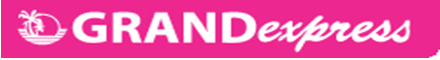 ПРОГРАММА РЕКЛАМНОГО ТУРА В Черногорию01.06.2019г. – 08.06.2019 г.Стоимость тура   1/2 DBL-  355 Euro В стоимость входит: авиабилет Москва-Тиват -Москва, мед страховка, проживание в отеле 4*, питание НВ, трансферы по прогармме.Дата01.06.Вылет в Тиват.Встреча в аэропорту в представителем компании.Размещение в отеле 4*.  Свободное время.Ужин02.06ЗавтракЭкскурсия.Ужин. 03.06ЗавтракОсмотр отелей.Свободное время.Ужин.04.06ЗавтракОсмотр отелей.Свободное время.Ужин.05.06ЗавтракЭкскурсия.Размещение в отеле 4*.Ужин.06.06ЗавтракОсмотр отелей.Свободное время.Ужин.07.06ЗавтракСвободное время.Ужин.08.06Выезд.